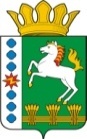 КОНТРОЛЬНО-СЧЕТНЫЙ ОРГАН ШАРЫПОВСКОГО РАЙОНАКрасноярского краяЗаключениена проект Постановления администрации Березовского сельсовета «О внесении изменений в Постановление администрации Березовского сельсовета от 30.10.2013 № 45 «Об утверждении муниципальной программы Березовского сельсовета «Обеспечение транспортной доступности и коммунальными услугами граждан»  (в ред. от 30.11.2017 № 70, от 05.03.2018 № 19, от 16.05.2018 № 43, от 26.10.2018 № 83, от 21.11.2018 № 93, от 30.11.2018 № 98, от 25.02.2019 № 6, от 06.06.2019 № 22, от 24.06.2019 № 29)19 декабря 2019 год 				            		                              № 176Настоящее экспертное заключение подготовлено Контрольно – счетным органом Шарыповского района на основании ст. 157 Бюджетного  кодекса Российской Федерации, ст. 9 Федерального закона от 07.02.2011 № 6-ФЗ «Об общих принципах организации и деятельности контрольно – счетных органов субъектов Российской Федерации и муниципальных образований», ст. 5 Решения Шарыповского районного Совета депутатов от 20.09.2012 № 31/289р «О внесении изменений и дополнений в Решение Шарыповского районного Совета депутатов от 21.06.2012 № 28/272р «О создании Контрольно – счетного органа Шарыповского района» (в ред. от 20.03.2014 № 46/536р, от 25.09.2014 № 51/573р, от 26.02.2015 № 56/671р), пункт 1.2.3 Соглашения от 15.01.2015 «О передаче Контрольно-счетному органу Шарыповского района полномочий Контрольно-счетного органа Березовского сельсовета по осуществлению внешнего муниципального финансового контроля» и в соответствии со стандартом организации деятельности Контрольно-счетного органа Шарыповского района СОД 2 «Организация, проведение и оформление результатов финансово-экономической экспертизы проектов Решений Шарыповского районного Совета депутатов и нормативно-правовых актов по бюджетно-финансовым вопросам и вопросам использования муниципального имущества и проектов муниципальных программ» утвержденного приказом Контрольно-счетного органа Шарыповского района от 16.12.2013 № 29.          Представленный на экспертизу проект Постановления администрации Березовского сельсовета «О внесении изменений в Постановление администрации Березовского сельсовета от 30.10.2013 № 45 «Об утверждении муниципальной программы Березовского сельсовета «Обеспечение транспортной доступности и коммунальными услугами граждан» (в ред. от 30.11.2017 № 70, от 05.03.2018 № 19, от 16.05.2018 № 43, от 26.10.2018 № 83, от 21.11.2018 № 93, от 30.11.2018 № 98, от 25.02.2019 № 6, от 06.06.2019 № 22, от 24.06.2019 № 29) направлен в Контрольно – счетный орган Шарыповского района 17 декабря 2019 года, разработчиком данного проекта Постановления является администрация Березовского сельсовета Шарыповского района. Основанием для разработки муниципальной программы являются:- статья 179 Бюджетного кодекса Российской Федерации;- Постановление администрации Березовского сельсовета от 26.07.2013 № 28/2 «Об утверждении Порядка принятия решений о разработке  муниципальных программ Березовского сельсовета, их формировании и реализации»;- распоряжение администрации Березовского сельсовета от 01.08.2013  № 45-р «Об утверждении перечня муниципальных программ  Березовского  сельсовета».Ответственный исполнитель муниципальной программы администрация Березовского сельсовета.Соисполнители муниципальной программы отсутствуют.Подпрограммами муниципальной программы являются:«Модернизация, реконструкция и капитальный ремонт объектов коммунальной инфраструктуры, жилья и благоустройства территории».«Проведение мероприятий, направленных на сохранение и улучшение транспортно – эксплуатационного состояния улично – дорожной сети».«Обращение с твердыми бытовыми, промышленными и биологическими отходами на территории поселения».Целью муниципальной программы является повышение качества предоставления жилищно – коммунальных услуг населению и улучшение транспортно – эксплуатационного состояния дорог местного значения.Мероприятие проведено 19 декабря 2019 года.В ходе подготовки заключения Контрольно – счетным органом Шарыповского района были проанализированы следующие материалы:- проект Постановления администрации Березовского сельсовета «О внесении изменений в постановление администрации Березовского сельсовета от 30.10.2013 № 45 «Об утверждении муниципальной программы Березовского сельсовета «Обеспечение транспортной доступности и коммунальными услугами граждан» (в ред. от 30.11.2017 № 70, от 05.03.2018 № 19, от 16.05.2018 № 43, от 26.10.2018 № 83, от 21.11.2018 № 93, от 30.11.2018 № 98, от 25.02.2019 № 6, от 24.06.2019 № 29);- паспорт муниципальной программы Березовского сельсовета «Обеспечение транспортной доступности и коммунальными услугами граждан».Рассмотрев представленные материалы к проекту Постановления муниципальной программы «Обеспечение транспортной доступности и коммунальными услугами граждан» установлено следующее:В соответствии с проектом паспорта Программы происходит изменение по строке (пункту) «Ресурсное обеспечение муниципальной программы», после внесения изменений строка  будет читаться:Увеличение бюджетных ассигнований по муниципальной программе в сумме 1 685 621,52 руб. (4,31%), в том числе:- за счет средств районного бюджета в 2019 году в сумме 946 455,15 руб. (17,18%);- за счет средств бюджета поселения в сумме 739 166,37 руб. (6,62%), из них:2019 год в сумме 145 046,85 руб. (12,50%);2020 год в сумме 594 119,52 руб. (50,40%)..Вносятся изменения в  подпрограмму «Модернизация, реконструкция и капитальный ремонт объектов коммунальной инфраструктуры, жилья и благоустройства территории» муниципальной программы, после внесения изменений в подпрограмму строка «Объемы и источники финансирования подпрограммы» будет читаться:Увеличение бюджетные ассигнований по подпрограмме «Модернизация, реконструкция и капитальный ремонт объектов коммунальной инфраструктуры, жилья и благоустройства территории» в сумме 1 584 636,17 руб. (34,18%), в том числе:за счет средств районного бюджета в 2019 году в сумме 946 455,15 руб. (106,68%), из них:- увеличение в сумме 724 000,00 руб. на приобретение котла в котельную по ул. Советская 61/1 с.Березовское;- увеличение в сумме 43 128,00 руб. на текущий ремонт в котельной по ул. Советская 61/1 с.Березовское;- увеличение в сумме 12 698,00 руб. на замену регистров отопления в котельной по ул. Советская 61/1 с.Березовское;- увеличение в сумме 2 101,00 руб. на замену запорной арматуры в тепловой камере ТК-13 по ул. Трактовая в с.Березовское;- увеличение в сумме 39 605,00 руб. на текущий ремонт сетей водоснабжения в с.Березовское к жилым домам по ул. Больничная № 65 и № 76, по ул. Рабочая № 3;- увеличение в сумме 28 954,00 руб. на текущий ремонт сетей водоснабжения в д.Гудково к жилому дому по ул. Центральная № 52;- уменьшение в сумме 1 177,93 руб. по текущему ремонту сетей теплоснабжения от ТК-35 до жилого дома № 1 по ул. Рабочая в с. Березовское;- уменьшение в сумме 1 451,92 руб. по текущему ремонту сетей водоснабжения по ул. Трактовая, ул. Рабочая в с. Березовское;- увеличение в сумме 68 541,00 руб. на текущий ремонт ворот в котельной с. Березовское, ул. Советская, 61/1;– увеличение в сумме 30 058,00 руб. на замену переливных труб на водонапорных башнях в д. Горбы, д. Гудково, с. Березовское.за счет средств бюджета поселения увеличение в сумме 638 181,02 руб. (25,04%),  из них: 2019 год увеличение в сумме 44 061,50 руб. (5,19%), в том числе:- увеличение в сумме 85 000,00 руб. на бурение скважины в с. Березовское по ул. Советская;- увеличение в сумме 8 666,00 руб. на текущий ремонт сетей водоснабжения в с. Березовское по ул. Школьная, Лесная;-  увеличение в сумме 9 250,00 руб. на текущий ремонт водозаборной колонки по ул. Свободная в д. Александровка;- увеличение в сумме 5 632,00 руб. на текущий ремонт подвода системы отопления к зданию, находящемуся по адресу: с. Березовское, ул. Советская, 23;- увеличение в сумме 22 122,00 руб. на замену пожарных кранов, запорной арматуры в с. Березовское, д. Ершово;- уменьшение в сумме 26 408,50 руб. по содержанию мест захоронения;- уменьшение в сумме 50 000,00 руб. по содержанию и ремонту детских площадок;- уменьшение в сумме 1 100,00 руб. по реализации проектов по благоустройству территорий поселений, городских округов;- увеличение в сумме 5 900,00 руб. на приобретение ламп уличного освещения. 2020 год увеличение в сумме 594 119,52 руб. (69,93%), в том числе:– увеличение в сумме 555 477,60 руб. на исполнение переданных полномочий на строительство (приобретение) жилья, предоставляемого молодым семьям и молодым специалистам по договору найма жилого помещения;– увеличение в сумме 38 641,92 руб. на исполнение переданных полномочий на предоставление социальных выплат гражданам, проживающим в сельской местности, в том числе молодым семьям и молодым специалистам, проживающим и работающим на селе либо изъявившим желание переехать на постоянное место жительства в сельскую местность и работать там на строительство или приобретение в сельской местности.Перераспределены бюджетные ассигнования в сумме 15 000,00 руб. с  мероприятия «Содержание и ремонт автобусных остановок» на:- мероприятие «Проведение рыночной оценки муниципального имущества в рамках подпрограммы «Управление муниципальным имуществом и земельными ресурсами» муниципальной программы «Муниципальное управление» (частично) в сумме 3 000,00 руб.;- мероприятие «Изготовление технической документации объектов недвижимости, постановка их на кадастровый учет, в том числе автодорог общего пользования местного значения в рамках подпрограммы «Управление муниципальным имуществом и земельными ресурсами» муниципальной программы «Муниципальное управление» в сумме 12 000,00 руб.Вносятся изменения в  подпрограмму «Проведение мероприятий, направленных на сохранение и улучшение транспортно – эксплуатационного состояния улично – дорожной сети» муниципальной программы, после внесения изменений в подпрограмму строка «Объемы и источники финансирования подпрограммы» будет читаться:               По подпрограмме «Проведение мероприятий, направленных на сохранение и улучшение транспортно – эксплуатационного состояния улично – дорожной сети» увеличение бюджетных ассигнований за счет средств бюджета поселения в 2019 году в сумме 100 985,35 руб. (3,23%), в том числе:- увеличение в сумме 140 985,35 руб. на содержание улично-дорожной сети сельского поселения и искусственных сооружений на них;- уменьшение в сумме 40 000,00 руб. на установку технических средств организации дорожного движения.При проверке правильности планирования и составления проекта Постановления  нарушений не установлено.На основании выше изложенного Контрольно – счетный орган Шарыповского района предлагает администрации Березовского сельсовета принять проект Постановления администрации Березовского сельсовета «О внесении изменений в постановление администрации Березовского сельсовета от 30.10.2013 № 45 «Об утверждении муниципальной программы Березовского  сельсовета «Обеспечение транспортной доступности и коммунальными услугами граждан» (в ред.  от 30.11.2017 № 70, от 05.03.2018 № 19, от 16.05.2018 № 43, от 26.10.2018 № 83, от 21.11.2018 № 93, от 30.11.2018 № 98, от 25.02.2019 № 6, от 06.06.2019 № 22, от 24.06.2019 № 29).ПредседательКонтрольно – счетного органа				                		Г.В. СавчукАудиторКонтрольно – счетного органа							И.В. ШмидтРесурсное обеспечение муниципальной программы Предыдущая редакцияПостановленияПредлагаемая редакция(Проект Постановления) Ресурсное обеспечение муниципальной программы Общий объем бюджетных ассигнований на реализацию муниципальной программы  составляет  39 127 294,14 руб. в том числе:за счет средств краевого бюджета 22 456 485,95 руб. из них:2014 год –3 357 463,00  руб.;2015 год – 5 480 659,37  руб.;2016 год – 4 751 830,82 руб.;2017 год – 2 980 430,76 руб.;2018 год – 2 570 719,00 руб.;2019 год – 2 530 273,00 руб.;2020 год – 385 050,00 руб.;2021 год – 400 060,00 руб.за счет средств районного бюджета 5 509 848,71 руб. из них:2014 год – 865 751,00  руб.;2015 год – 1 005 220,00  руб.;2016 год – 501 523,71руб.;2017 год – 151 020,00 руб.;2018 год – 1 755 010,00 руб.;2019 год – 1 001 924,00 руб.;2020 год – 114 700,00 руб.;2021 год – 114 700,00 руб. за счет средств бюджета поселения 11 160 959,48 руб., из них:2014 год – 1 436 742,00  руб.;2015 год – 1 365 973,43  руб.;2016 год – 1 833 383,00 руб.;2017 год – 1 758 080,00 руб.;2018 год – 1 208 820,05 руб.;2019 год – 1 160 787,00 руб.;2020 год – 1 178 787,00 руб.;2021 год – 1 218 387,00 руб.Общий объем бюджетных ассигнований на реализацию муниципальной программы  составляет  40 812 915,66 руб. в том числе:за счет средств краевого бюджета 22 456 485,95 руб. из них:2014 год –3 357 463,00  руб.;2015 год – 5 480 659,37  руб.;2016 год – 4 751 830,82 руб.;2017 год – 2 980 430,76 руб.;2018 год – 2 570 719,00 руб.;2019 год – 2 530 273,00 руб.;2020 год – 385 050,00 руб.;2021 год – 400 060,00 руб.за счет средств районного бюджета 6 456 303,86 руб. из них:2014 год – 865 751,00  руб.;2015 год – 1 005 220,00  руб.;2016 год – 501 523,71руб.;2017 год – 151 020,00 руб.;2018 год – 1 755 010,00 руб.;2019 год – 1 948 379,15 руб.;2020 год – 114 700,00 руб.;2021 год – 114 700,00 руб. за счет средств бюджета поселения 11 900 125,85 руб., из них:2014 год – 1 436 742,00  руб.;2015 год – 1 365 973,43  руб.;2016 год – 1 833 383,00 руб.;2017 год – 1 758 080,00 руб.;2018 год – 1 208 820,05 руб.;2019 год – 1 305 833,85 руб.;2020 год – 1 772 906,52 руб.;2021 год – 1 218 387,00 руб. Объемы и источники финансирования подпрограммы  Предыдущая редакция подпрограммы Предлагаемая редакция подпрограммы(Проект Постановления) Объемы и источники финансирования подпрограммы  Общий объем бюджетных ассигнований на реализацию муниципальной программы  составляет  4 636 293,00 руб. в том числе:за счет средств краевого бюджета  1 200 308,00 руб. из них:2019 год – 1 200 308,00 руб.;2020 год – 0,00 руб.;2021 год – 0,00 руб.за счет средств районного бюджета 887 224,00 руб. из них:2019 год – 887 224,00 руб.;2020 год – 0,00 руб.;2021 год – 0,00 руб.за счет средств бюджета поселения   2 548 761,00 руб., из них:2019 год – 849 587,00 руб.;2020 год – 849 587,00 руб.;2021 год – 849 587,00 руб.Общий объем бюджетных ассигнований на реализацию муниципальной программы  составляет  6 220 929,17 руб. в том числе:за счет средств краевого бюджета  1 200 308,00 руб. из них:2019 год – 1 200 308,00 руб.;2020 год – 0,00 руб.;2021 год – 0,00 руб.за счет средств районного бюджета 1 833 679,15 руб. из них:2019 год – 1 833 679,15 руб.;2020 год – 0,00 руб.;2021 год – 0,00 руб.за счет средств бюджета поселения   3 186 942,02 руб., из них:2019 год – 893 648,50 руб.;2020 год – 1 443 706,52 руб.;2021 год – 849 587,00 руб. Объемы и источники финансирования подпрограммы  Предыдущая редакция подпрограммы Предлагаемая редакция подпрограммы(Проект Постановления) Объемы и источники финансирования подпрограммы  Общий объем бюджетных ассигнований на реализацию муниципальной программы  составляет  3 124 275,00 руб. в том числе:за счет средств краевого бюджета  2 115 075,00 руб. из них:2019 год – 1 329 965,00 руб.;2020 год – 385 050,00 руб.;2021 год – 400 060,00 руб.за счет средств бюджета поселения   1 009 200,00 руб., из них:2019 год – 311 200,00 руб.;2020 год – 329 200,00 руб.;2021 год – 368 800,00 руб.Общий объем бюджетных ассигнований на реализацию муниципальной программы  составляет  3 225 260,35 руб. в том числе:за счет средств краевого бюджета  2 115 075,00 руб. из них:2019 год – 1 329 965,00 руб.;2020 год – 385 050,00 руб.;2021 год – 400 060,00 руб.за счет средств бюджета поселения   1 110 185,35 руб., из них:2019 год – 412 185,35 руб.;2020 год – 329 200,00 руб.;2021 год – 368 800,00 руб.